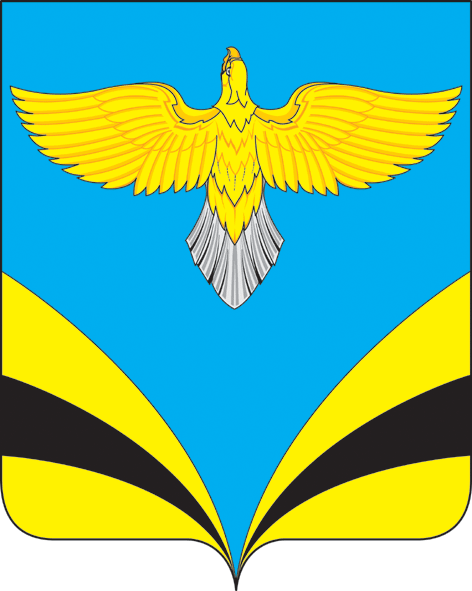  АДМИНИСТРАЦИЯ				               муниципального района          Безенчукский     Самарской области  ПОСТАНОВЛЕНИЕ от ___________ № _____             пгт. БезенчукО внесении изменений в «порядок предоставления субсидий за счет средств бюджета муниципального районаБезенчукский Самарской области некоммерческим организациям, не являющимся муниципальными учреждениями, на финансовое обеспечение деятельностидобровольных народных дружин, участвующих в охранеобщественного порядка на территории муниципальногорайона Безенчукский Самарской области», утвержденныйпостановлением Алминистрации м.р. Безенчукский от 01.12.2021 № 1234          В соответствии Федеральным законом  от 02.04.2014 N 44-ФЗ «Об участии граждан в охране общественного порядка», Законом Самарской области от 07.12.2009 N 138-ГД «Об участии граждан в охране общественного порядка на территории Самарской области»,  руководствуясь Уставом муниципального района Безенчукский Самарской областиПОСТАНОВЛЯЮ:1. Внести в «Порядок предоставления субсидий за счет средств бюджета муниципального района Безенчукский Самарской области некоммерческим  организациям, не являющимся муниципальными учреждениями, на финансовое обеспечение деятельности добровольных народных дружин, участвующих в охране общественного порядка на территории муниципального района Безенчукский Самарской области», утвержденный постановлением Администрации м.р. Безенчукский  от 01.12.2021 № 1234 следующее изменение:  абзац третий подпункта 2.1.3. пункта 2.1. раздела 2 «Условия и порядок предоставления субсидий» изложить в следующей редакции: « - Проведение мероприятий и принятие мер по предупреждению нарушений общественного порядка на территории муниципального района Безенчукский Самарской области в соответствии со сметой расходов;».2. Опубликовать настоящее Постановление в газете «Вестник муниципального района», а также разместить на официальном сайте Администрации района в сети Интернет.3.   Настоящее Постановление вступает в силу со дня его официального опубликования и распространятся на правоотношения, возникшие 01.06.2022г..4.   Контроль за исполнением  настоящего Постановления возложить на  руководителя Управления финансами Администрации муниципального района Безенчукский Самарской области – Базину Е.А.Глава района                                                                                         В.В. АникинУправление финансами 21898Административно-правовой отдел 884676-2-13-44ЛИСТ СОГЛАСОВАНИЯк проекту постановления Администрации м.р. Безенчукский «О внесении изменений в порядок предоставления субсидий за счет средств бюджета муниципального района Безенчукский Самарской области некоммерческим  организациям, не являющимся муниципальными учреждениями, на финансовое обеспечение деятельности добровольных народных дружин, участвующих в охране общественного порядка на территории муниципального района Безенчукский Самарской области», утвержденный постановлением Алминистрации м.р. Безенчукский  от 01.12.2021 № 1234Наименование должностиДатаФ.И.О.Руководитель Управления финансамиЕ.А. БазинаАдминистративно-правовой отделЛ.А. Титова